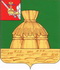 ГЛАВА НИКОЛЬСКОГО МУНИЦИПАЛЬНОГО РАЙОНАПОСТАНОВЛЕНИЕ 30.03.2022 года		                                                                                                                № 29  г. НикольскОб утверждении Плана мероприятий Никольского  муниципального района по повышению финансовой устойчивости района на 2022-2024 годыВ целях укрепления доходной базы бюджета района, повышения эффективности бюджетных расходов и обеспечения долговой устойчивости района с учетом  основных направлений Концепции повышения эффективности бюджетных расходов в 2019 - 2024 годах, утвержденной распоряжением Правительством Российской Федерации 31 января 2019 г. N 117-р,ПОСТАНОВЛЯЮ:1.Утвердить прилагаемый План мероприятий Никольского муниципального района  по повышению финансовой устойчивости района на 2022-2024 годы (далее - План мероприятий).2. Органам местного самоуправления, отраслевым органам администрации  района:2.1 принять меры по обеспечению реализации Плана мероприятий;2.2 исключить принятие новых расходных обязательств района, не связанных с решением вопросов, отнесенных Конституцией Российской Федерации и федеральными законами к полномочиям муниципальных районов;2.3 обеспечить участие в государственных программах Российской Федерации, федеральных целевых программах, областных программах с учетом возможности соблюдения утверждаемых уровней софинансирования расходов местного бюджета.3. Органам местного самоуправления, отраслевым органам администрации района обеспечить:3.1  недопущение роста численности муниципальных служащих;3.2 начиная со второго квартала текущего года в срок до 10 числа месяца, следующего за отчетным кварталом, представление в Финансовое управление ежеквартальной информации о ходе выполнения Плана мероприятий;3.3 совместно с подведомственными муниципальными учреждениями района реализацию соответствующих мероприятий, входящих в План мероприятий. 4. Рекомендовать Межрайонной инспекции Федеральной налоговой службы №10 по Вологодской области, Отделу судебных приставов по Никольскому району, Отделу Министерства внутренних дел России по Никольскому району, муниципальным образованиям района:4.1 принять участие в реализации Плана мероприятий;4.2 обеспечить представление информации о ходе выполнения Плана мероприятий в Финансовое управление района ежеквартально в срок до 10 числа месяца, следующего за отчетным кварталом.5. Финансовому управлению района (М.И.Городишенина ) обеспечить:5.1  начиная со 2 квартала текущего года ежеквартальный мониторинг реализации настоящего постановления на основании информации, представляемой согласно пунктам 3 и 4 настоящего постановления;5.2 ежеквартальное представление результатов мониторинга реализации настоящего постановления в срок до 30 числа месяца, следующего за отчетным кварталом Главе района.6. Признать утратившим силу постановление Главы Никольского муниципального района:№ 36 от 26.03.2021 года «Об утверждении Плана мероприятий Никольского муниципального района по повышению финансовой устойчивости района на 2021-2023 годы».7. Настоящее постановление вступает в силу со дня его подписания. Глава Никольского муниципального района                                                                           В.В.ПановУТВЕРЖДЕНпостановлением Главы Никольского         муниципального района от 30.03.2022 года № 29План мероприятий Никольского  муниципального района  по повышению финансовой устойчивости района на 2022-2024 годыРеализация Плана мероприятий Никольского муниципального района по повышению финансовой  устойчивости района на 2022-2024 годы (далее - План)  призвана создать условия для достижения к  2024 году стабилизации финансового обеспечения расходных обязательств района и обеспечения долговой устойчивости района за счет укрепления доходной базы бюджета района, повышения эффективности бюджетных расходов. План включает в себя 3 раздела:1.Мероприятия по росту доходного потенциала района на 2022-2024 годы;2.План мероприятий по оптимизации бюджетных расходов на 2022-2024 годы;3.Мероприятия по совершенствованию долговой политики  района на 2022-2024 годы.Сводный бюджетный эффект от реализации Плана отражен в таблице. Таблица№ПоказательЗначение показателя, тыс. руб.Значение показателя, тыс. руб.Значение показателя, тыс. руб.№Показатель2022 год2023 год2024 год2Суммарный бюджетный эффект от реализации мероприятий Плана18471,018792,719124,9в т.ч.:2.1Сокращение объема расходных обязательств районного бюджета6920,0           (в т.числе средства областного бюджета 6248,2)6514,6           (в т.числе средства областного бюджета 6121,8)6616,6           (в т.числе средства областного бюджета 6121,8)2.2Сокращение расходов на обслуживание муниципального долга района0,00,00,02.3Прирост налоговых и неналоговых доходов района11551,012278,112508,3